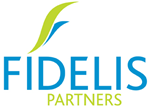  This template is a general guide to help you compile your CV:Name SurnameAddressContact numberContact emailBrief personal statement: A few lines to summarise your experience to date and what you can offer the employer. Try to make this very concise and unique to your specific skill setCareer historyStarting with your most recent employer, list your past jobs in chronological order in the following layout:Job title at Company name  Date from and toKey responsibilities
 Key responsibilities
 Key responsibilitiesSkills and achievementsKeep it brief, but list a few short bullet points describing the key achievements and skills you’re most proud of (and are most relevant) from your career so far.Achievement 1
 Core skill
 Achievement 2
 Core skillEducation and trainingStarting with your most recent qualification, list your education in chronological order in the following layout:Date from and to, institutionSubject, grade achieved
 Other related awards/achievementsInterests and activitiesReveal a little of your personality and show that you’re a well-rounded individual by writing a short description of your interests outside of work.ReferencesAvailable on request